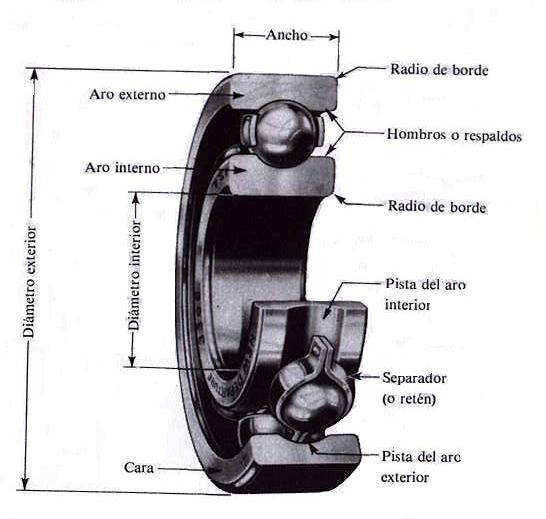 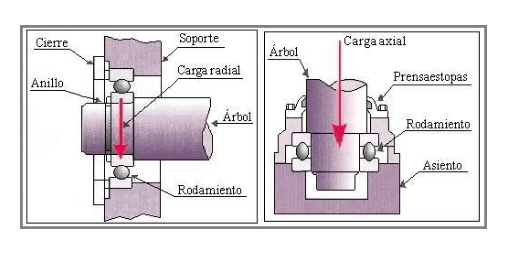 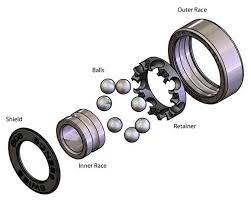 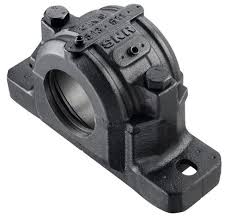 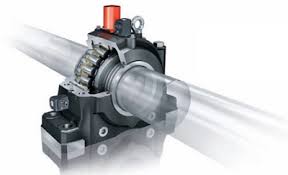 https://youtu.be/Nu6zqeTZ69s 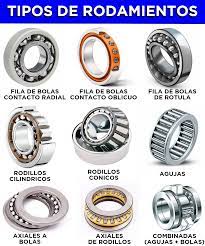 